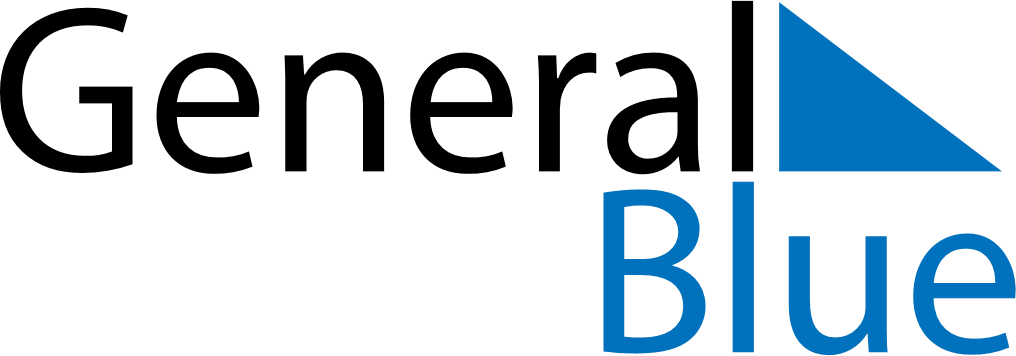 June 2024June 2024June 2024June 2024June 2024June 2024June 2024Alo, Alo, Wallis and FutunaAlo, Alo, Wallis and FutunaAlo, Alo, Wallis and FutunaAlo, Alo, Wallis and FutunaAlo, Alo, Wallis and FutunaAlo, Alo, Wallis and FutunaAlo, Alo, Wallis and FutunaSundayMondayMondayTuesdayWednesdayThursdayFridaySaturday1Sunrise: 6:10 AMSunset: 5:30 PMDaylight: 11 hours and 19 minutes.23345678Sunrise: 6:10 AMSunset: 5:30 PMDaylight: 11 hours and 19 minutes.Sunrise: 6:10 AMSunset: 5:30 PMDaylight: 11 hours and 19 minutes.Sunrise: 6:10 AMSunset: 5:30 PMDaylight: 11 hours and 19 minutes.Sunrise: 6:11 AMSunset: 5:30 PMDaylight: 11 hours and 19 minutes.Sunrise: 6:11 AMSunset: 5:30 PMDaylight: 11 hours and 18 minutes.Sunrise: 6:11 AMSunset: 5:30 PMDaylight: 11 hours and 18 minutes.Sunrise: 6:12 AMSunset: 5:30 PMDaylight: 11 hours and 18 minutes.Sunrise: 6:12 AMSunset: 5:30 PMDaylight: 11 hours and 18 minutes.910101112131415Sunrise: 6:12 AMSunset: 5:30 PMDaylight: 11 hours and 17 minutes.Sunrise: 6:13 AMSunset: 5:30 PMDaylight: 11 hours and 17 minutes.Sunrise: 6:13 AMSunset: 5:30 PMDaylight: 11 hours and 17 minutes.Sunrise: 6:13 AMSunset: 5:30 PMDaylight: 11 hours and 17 minutes.Sunrise: 6:13 AMSunset: 5:31 PMDaylight: 11 hours and 17 minutes.Sunrise: 6:13 AMSunset: 5:31 PMDaylight: 11 hours and 17 minutes.Sunrise: 6:14 AMSunset: 5:31 PMDaylight: 11 hours and 17 minutes.Sunrise: 6:14 AMSunset: 5:31 PMDaylight: 11 hours and 17 minutes.1617171819202122Sunrise: 6:14 AMSunset: 5:31 PMDaylight: 11 hours and 16 minutes.Sunrise: 6:14 AMSunset: 5:31 PMDaylight: 11 hours and 16 minutes.Sunrise: 6:14 AMSunset: 5:31 PMDaylight: 11 hours and 16 minutes.Sunrise: 6:15 AMSunset: 5:32 PMDaylight: 11 hours and 16 minutes.Sunrise: 6:15 AMSunset: 5:32 PMDaylight: 11 hours and 16 minutes.Sunrise: 6:15 AMSunset: 5:32 PMDaylight: 11 hours and 16 minutes.Sunrise: 6:15 AMSunset: 5:32 PMDaylight: 11 hours and 16 minutes.Sunrise: 6:16 AMSunset: 5:32 PMDaylight: 11 hours and 16 minutes.2324242526272829Sunrise: 6:16 AMSunset: 5:33 PMDaylight: 11 hours and 16 minutes.Sunrise: 6:16 AMSunset: 5:33 PMDaylight: 11 hours and 16 minutes.Sunrise: 6:16 AMSunset: 5:33 PMDaylight: 11 hours and 16 minutes.Sunrise: 6:16 AMSunset: 5:33 PMDaylight: 11 hours and 16 minutes.Sunrise: 6:16 AMSunset: 5:33 PMDaylight: 11 hours and 16 minutes.Sunrise: 6:17 AMSunset: 5:34 PMDaylight: 11 hours and 17 minutes.Sunrise: 6:17 AMSunset: 5:34 PMDaylight: 11 hours and 17 minutes.Sunrise: 6:17 AMSunset: 5:34 PMDaylight: 11 hours and 17 minutes.30Sunrise: 6:17 AMSunset: 5:34 PMDaylight: 11 hours and 17 minutes.